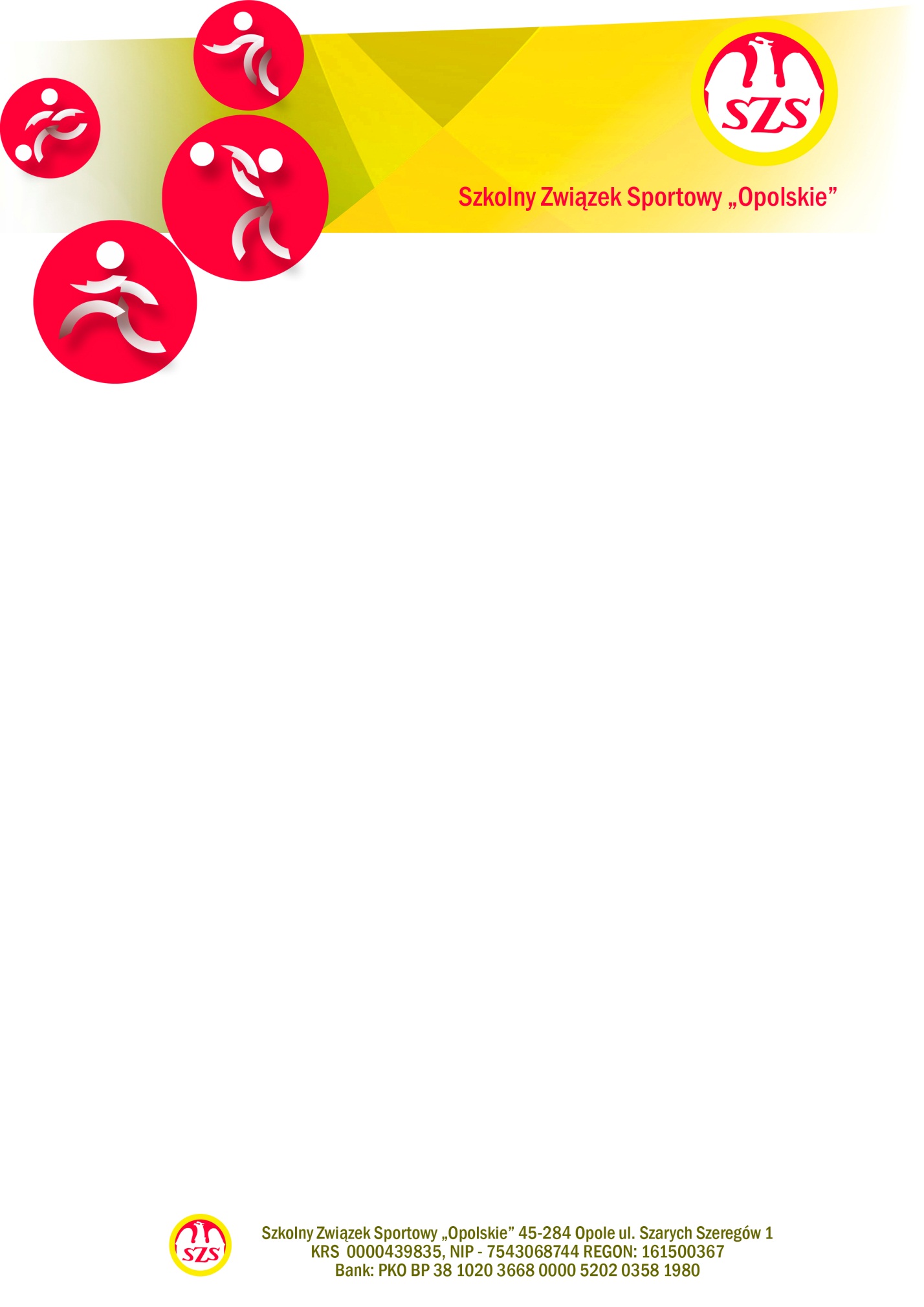  KOMUNIKAT ORGANIZACYJNY Mistrzostw Polski w szachach drużynowo szkół podstawowych, gimnazjalnych oraz ponadgimnazjalnych w ramach Igrzysk Młodzieży SzkolnejPokrzywna, 16-18.05, 19-21.05, 23-25.05.2016 r.Organizatorzy:Na zlecenie Zarządu Głównego Szkolnego Związku Sportowego- Szkolny związek Sportowy „Opolskie”- Opolski Związek SzachowyKoordynator zawodów: Joanna Dzido – Prezes Szkolnego Związku Sportowego „Opolskie”.Kierownik Turnieju: Waldemar Taboła  wtabola@gmail.comSędzia główny: IA - Łukasz Brożek  brozeklukasz@gmail.comCele zawodów:Popularyzacja szachów w środowisku szkolnymWyłonienie najlepszych szkół ( Mistrzów Polski) oraz zawodników indywidualnych na poszczególnych szachownicach w kategoriach szkół podstawowych, gimnazjalnych i ponadgimnazjalnychRozwijanie zainteresowania szachami jako formą spędzania czasu wolnegoTermin i miejsceZawody rozegrane zostaną w OW ”Sudety” Pokrzywna 75, woj. opolskie w następujących terminach:- Ogólnopolskie Igrzyska Szkół Podstawowych 16-18.05.2016 r. /przyjazd w dniu 15.05 – odprawa techniczna o godz. 20.00/- Ogólnopolska Gimnazjada Szkół Gimnazjalnych 19-21.05.2016 r. /przyjazd w dniu 18.05 – odprawa techniczna o godz. 20.00/- Ogólnopolska Licealiada Szkół Ponadgimnazjalnych 23-25.05.2016 r. /przyjazd w dniu 22.05 – odprawa techniczna o godz. 20.00/Warunki uczestnictwaW zawodach mogą uczestniczyć wyłącznie uczniowie:- szkół podstawowych /rocznik 2003 i młodsi/- szkół gimnazjalnych /rocznik 2000 i młodsi/- szkół ponadgimnazjalnych /rocznik 1997 i młodsi/uczęszczający do tej samej szkoły co najmniej od września 2015 r., po uprzednim zgłoszeniu przez system srs oraz przedstawieniu aktualnej legitymacji szkolnej.Prawo do wystawienia drużyny mają szkoły, których reprezentacje zajęły miejsca 1-3 podczas aktualnej sesji igrzysk wojewódzkich w stosownych kategoriach a w przypadku rezygnacji uprawnionych, drużyny które zajęły kolejne miejsca.W sportowo uzasadnionych przypadkach organizator może dopuścić więcej drużyn z danego województwa.System rozgrywek- mistrzostwa rozegrane zostaną systemem szwajcarskim drużynowym na dystansie 11 rund (kojarzenie komputerowe). W przypadku mniejszej liczby drużyn systemem kołowym (każdy z każdym).- drużyna składa się z 4 osób w tym zawodniczki na 4 szachownicy. Na szachownicach 1-3 mogą występować również dziewczęta jednakże po rozegraniu choćby jednej partii tracą prawo powrotu na szachownicę nr 4.- szkoła może zgłosić dowolną liczbę zawodników rezerwowych z zachowaniem tzw. „układu drabinkowego” tzn. kolejność zawodników (także rezerwowych) zgłoszona podczas odprawy technicznej nie może ulec zmianie w trakcie rozgrywek.- numery startowe drużyn określa się na podstawie średnich rankingów zawodników składu podstawowego (według centralnego rejestru PZSzach)- zmianę składu podstawowego należy zgłosić (pisemnie) sędziemu najpóźniej 10 min. przed rozpoczęciem rundy.- w zawodach obowiązują aktualne przepisy FIDE oraz kodeksu szachowego PZSzachTempo gry: 15 min.(na całą partię) + 10 sek. na każde posunięcie dla zawodnikaOcena wynikówWyniki partii oceniane są następująco: wygrana 1 pkt., remis 0,5 pkt., przegrana 
0 pkt.- Kolejność drużyn będzie ustalana na podstawie tzw. „punktów meczowych” (wygrana 2 pkt., remis 1 pkt., przegrana 0 pkt.)W przypadku równej ilości punktów meczowych o zajętych miejscach decydują kolejno:- „małe punkty” (suma punktów drużyny zdobytych we wszystkich meczach)- wartościowanie średnie Bucholtza (system szwajcarski)- wartościowanie pełne Bucholtza (system szwajcarski)- wynik bezpośredniego meczu- lepszy wynik na pierwszej, ewentualnie kolejnych szachownicachO zajęciu pierwszego miejsca (w przypadku gdy powyższe kryteria nie dadzą rozstrzygnięcia) decyduje dodatkowy mecz pomiędzy zainteresowanym drużynami, rozegrany tempem 10 min. na zawodnika. W razie remisu lepszy wynik na pierwszej i kolejnych szachownicachZgłoszeniaZgłoszenia drużyn bezpośrednio na adres organizatora dokonują zainteresowane szkoły w terminie do 30.04.2016 r. :e-mail: wtabola@gmail.com lub tel. 660 661 025.W zgłoszeniu należy podać: nazwisko i imię zawodników i osób towarzyszących oraz zapotrzebowanie dotyczące zakwaterowania i wyżywienia.Finansowanie Warunkiem dopuszczenia do zawodów jest wniesienie opłaty startowej w wysokości 80 zł od drużyny płatnej gotówką w dniu przyjazdu lub przelewem na konto Opolskiego Związku Szachowego:PKO BP S.A. o/Opole22 1020 3668 0000 5802 0153 3140Zakwaterowanie i wyżywienie w domu wypoczynkowym: ”Sudety” - Pokrzywna 75 http://www.sudety-pokrzywna.pl/index.php oraz w razie potrzeby „Chrobry” – Pokrzywna 69 w pokojach 2-3-4 osobowych z pełnym węzłem sanitarnym. Ośrodki są oddalone od siebie o ok. 250 m i posiadają porównywalny standard.Koszt zakwaterowania i wyżywienia wynosi 75 zł za dobę; (w pokoju 1-osobowym 100 zł.) Łączny koszt pobytu dla jednej osoby (w warunkach podstawowych) od kolacji w dniu przyjazdu do obiadu w dniu zakończenia zawodów wynosi 225 zł.Koszt zakwaterowania i wyżywienia pokrywają uczestnicy lub jednostki delegujące.Opłatę za zakwaterowanie i wyżywienie można wnieść gotówką w dniu przyjazdu lub przelewem do dnia 10.05.2016 r. na konto: OW „Sudety” Pokrzywna 75; 48-267 JarnołtówekBanku Spółdzielczy w Głuchołazach 34 8891 0000 0003 1873 2000 0010Nagrody- drużyny, które zajmą miejsca I-III otrzymają puchary, medale, dyplomy oraz nagrody pieniężne w wysokości: I miejsce – 800 zł, II miejsce 600 zł, III miejsce 400 zł.- trzech najlepszych zawodników na poszczególnych szachownicach otrzyma puchary, medale i dyplomy.- trzech opiekunów zwycięskich drużyn otrzyma pamiątkowe statuetki- wszystkie drużyny otrzymują pamiątkowe dyplomyUwagi końcowe- zawodnik może uczestniczyć w rozgrywkach wyłącznie pod opieką uprawnionej osoby dorosłej, wskazanej w trakcie rejestracji.- za zdolność do startu, aktualne badanie lekarskie oraz ubezpieczenie zawodników odpowiada jednostka delegująca.- podczas gry zawodnik musi posiadać ze sobą legitymację szkolną i okazać ją na żądanie sędziego- z wybranych meczów zostanie przeprowadzona transmisje „on-line”- organizator zastrzega sobie prawo ostatecznej interpretacji komunikatuBiuro zawodów: OW „Sudety” czynne w dniu przyjazdu od godziny 16.00Kierownik TurniejuWaldemar Taboła